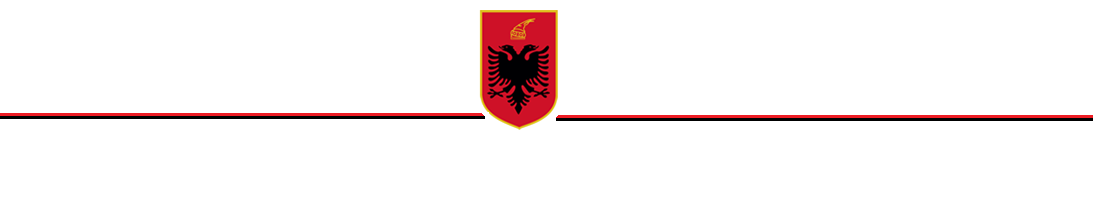 R E P U B L I K A E SH Q I P Ë R I S ËKËSHILLI I MINISTRAVEVENDIMPËRMIRATIMIN E NDRYSHIMIT NË SIPËRFAQE TË EKOSISTEMIT NATYROR “MALI I TOMORRIT”SHPALLUR “PARK KOMBËTAR”Në mbështetje të nenit 100 të Kushtetutës dhe të nenit 36 të Ligjit nr. 81/2017 “Për zonat e mbrojtura”, me propozim të ministrit të Turizmit dhe Mjedisit, Këshilli i MinistraveVENDOSI:1. Miratimin e ndryshimit në sipërfaqe të ekosistemit natyror “Mali i Tomorrit”, shpallur “Park Kombëtar” (kategoria II e zonave të mbrojtura), nga 26106.176 në 27158.5 ha, sipas hartës bashkëngjitur në Shtojcën 1 dhe sipas kufirit të paraqitur sipas tabelës së koordinatave në Shtojcën 2, bashkëlidhur këtij vendimi dhe që janë pjesë përbërëse e tij.2. Zona brenda këtij ekosistemit natyror përfshin pyje, tokë pyjore, bujqësore, shkurre, sipërfaqe heterogjene bujqësore, sipërfaqe me vegjetacion të pakët, kullota, dhe bimësi pyjore. Mbulesa e tokës brenda sipërfaqes së Parkut Kombëtar “Mali i Tomorrit”, jepet në Tabelën 1 të këtij vendimi si më poshtë vijon:Tabela 1. Sipërfaqja e PK-së, e përshkruar sipas mbulesës.3. Ekosistemi natyror “Mali i Tomorrit”, shpallur “Park Kombëtar” ndahet në tre nënzona ruajtjeje e administrimi, si më poshtë vijon:a) Nënzona Qëndrore, me sipërfaqe 7416.78 (shtatë mijë e katërqind e gjashtëmbëdhjetë presje shtatëdhjetë e tetë) ha, e shënuar në hartë me ZQ.Kjo nënzonë përfshin habitatet kryesore pyjore (pyje të lartë, cungishte e shkurre) dhe përcaktohet si zonë me vlera të larta e të rralla për trashëgiminë natyrore e biodiversitetin dhe në të zbatohet shkalla më e lartë e mbrojtjes,  që siguron një territor të pashqetësuar. Në këtë nënzonë lejohen kërkimi shkencor, zhvillimi i veprimtarive ekoturistike të lira në natyrë.b) Nënzona e Përdorimit Tradicional dhe Zhvillimit të Qëndrueshëm, me sipërfaqe 19678.92 (nëntëmbëdhjetë mijë e gjashtëind e shatëdhjetë e tetë presje nëndhjetë e dy) ha, e shënuar në hartë me ZPTQ.Kjo nënzonë përfshin tokat pyjore, bujqësore e kullotat, ku mundësohet vazhdimi i veprimtarive tradicionale si punime për shëndetësimin e pyjeve, aktivitete bujqësore, kullotja, grumbullimi dhe kultivimi i bimëve mjekësore e aromatike, me përdorim të balancuar të tyre dhe nuk lejohen ndërtimet e veprimtaritë ekonomike që shkaktojnë ndryshimin e gjendjes natyrore të ekosistemit natyror. Në nënzonën e përdorimit tradicional dhe zhvillimit të qëndrueshëm, zbatohet shkalla e dytë e mbrojtjes, që siguron një territor me ndikim të ulët dhe kontroll të veprimtarive ekonomike, sociale, agrobiznesit, argëtuese, sportive e ekoturistike, ndërtimi i infrastrukturës sipas planeve të zhvillimit urban e turistik të miratuar nga Këshilli Kombëtar i Territorit (KKT), të cilat nuk cënojnë integritetin ekologjik të ekosistemit natyror dhe respektojnë funksionet e zonës së mbrojtur, vlerat ekologjike dhe ato të peizazhit natyror e kulturor.c) Nënzona e Rekreacionit me sipërfaqe 62.8 (gjashtëdhjetë e dy presje tetë) ha, e shënuar në hartë me ZR. Në këtë zonë përfshihen pjesë të habitateve pyjore. Në këtë zonë zbatohet shkalla e tretë e mbrojtjes, që siguron një territor me ndikim të ulët dhe kontroll të veprimtarive turistike, si mundësi shëtitje në natyrë, shërbime turistike në mënyrë të tillë që respektojnë funksionet e zonës së mbrojtur, vlerat e tij ekologjike dhe ato të peizazhit natyror, në mbështetje të studimeve urbanistike të miratuar nga KKT-ja.Zonimi dhe sipërfaqet në Parkun Kombëtar “Mali i Tomorrit” jepen në Tabelën 2.Tabela 2. Zonimi i brendshëm i PK.4. Aktivitetet shfrytëzuese të burimeve natyrore, të cilat ndodhen brenda territorit të parkut kombëtar dhe që janë pajisur me leje mjedisore dhe/ose vendim të KKT-së deri në datën e hyrjes në fuqi të këtij vendimi, do të lejohen të vazhdojnë ushtrimin e aktivitetit nëse përmbushin kushtet e parashikuara nga ligji nr. 81/2017 “Për zonat e mbrojtura”.5. Zonat urbane brenda perimetrit të zonave të mbrojtura, të identifikuara në Vendimin nr. 10, datë 28.12.2020 në Këshillin Kombëtar të Territorit, do të jenë pjesë e Planit të Menaxhimit të zonës së mbrojtur duke u harmonizuar me rregullat e parashikuara nga Planet e Përgjithshme Vendore dhe Planet e Detajuara Urbane të miratuara. 6. Ministria përgjegjëse për zonat e mbrojtura, në bashkëpunim me ministritë e linjës, me bashkitë, me publikun e interesuar, shoqërinë civile dhe me pronarët privatë, pronat e të cilëve shtrihen brenda territorit të zonës së mbrojtur, miraton Planin e Menaxhimit të Parkut Kombëtar dhe objektivat e ruajtjes së zonës, të hartuar nga specialistët e fushës në bashkëpunim me Agjencinë Kombëtare të Zonave të Mbrojtura brenda dy vitesh, nga data e hyrjes në fuqi të këtij vendimi. 6. Administratat e Zonave të Mbrojtura Qarku Berat dhe Elbasan, kryejnë funksionet menaxhuese të Parkut Kombëtar “Mali i Tomorrit”.7. Me hyrjen në fuqi të këtij Vendimi, Vendimet nr. 432, datë 18.07.2012; nr. 467, datë 26.07.2018 të Këshillit të Ministrave dhe të Këshillit Kombëtar të Territorit nr. 611, datë 10.09.2019 “Për shpalljen Park Kombëtar të Malit të Tomorrit”, shfuqizohen.8. Ngarkohet Ministria e Turizmit dhe Mjedisit, Agjencia Kombëtare e Zonave të Mbrojtura dhe organet përkatëse të vetqeverisjes vendore, për zbatimin e këtij vendimi.Ky vendim hyn në fuqi menjëherë dhe botohet në Fletoren Zyrtare.                                                                                                          KRYEMINISTËR                          EDI RAMASHTOJCA 1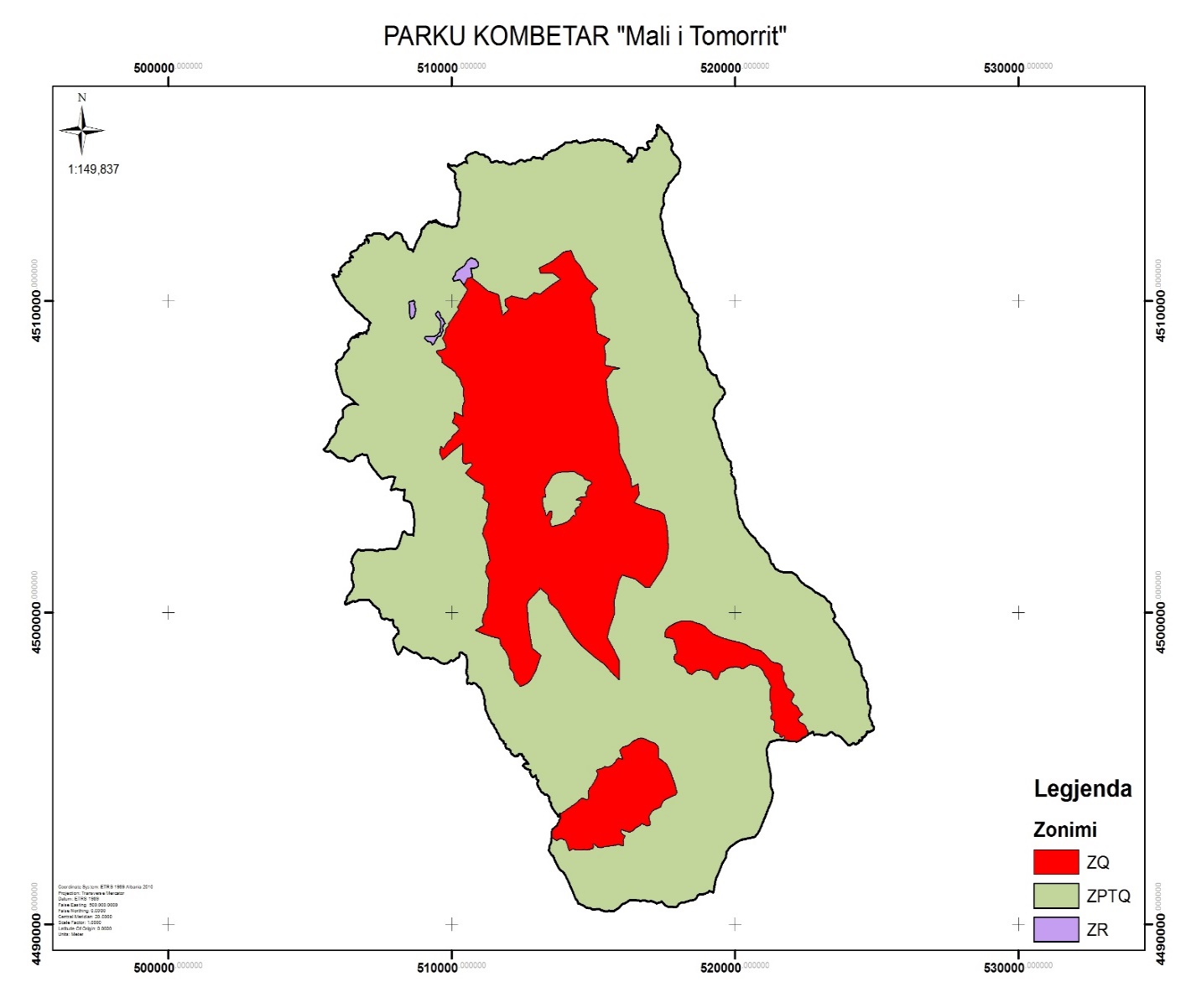 SHTOJCA 2MbulesaSip. në haPërqindjaPyje9758.735.93Sipërfaqe heterogjene bujqësore2758.610.16Sipërfaqe me vegjetacion të pakët1202.64.43Kullota1186.44.37Bujqësore2711.00Shkurre & Bimësi barishtore11881.243.75Zona Urbane1000.37Total27158.5100.00ZonimiSip. në haPërqindjaZona qëndrore7416.7827.31Zona e përdorimit tradicional dhe zhvillimit të qëndrueshëm19678.9272.46Zona e rekreacionit62.80.23Totali27158.5100PikaXYPikaXYPikaXY1517597.254515356.651517954.34514081101517370.845128502517670.744515232.952517911.44514061102517356.745127823517677.364515209.753517855.84513997103517351.345127424517685.084515182.254517810.44513934104517351.645127005517697.954515167.655517784.54513913105517363.145126326517710.794515156.156517753.24513874106517402.145125447517716.294515138.157517729.64513851107517409.245125318517719.71451511758517710.74513838108517409.445125089517738.174515075.959517694.94513826109517412.5451247410517762.78451505460517678.44513813110517417.4451245611517775.674515037.261517652.44513792111517418.8451241712517776.844515027.762517637.54513780112517423.7451239813517773.834515012.863517626.64513763113517419.8451237114517764.45451500064517624.54513735114517420.8451234415517746.684514958.4655176284513711115517413451232716517747.654514948.966517622.74513683116517414.6451230217517734.384514885.967517616.24513666117517414.8451228918517731.454514864.468517588.94513641118517432.1451225119517733.254514846.169517569.74513610119517438451219920517740.574514831.1705175524513581120517440.4451217821517751.34451481171517541.34513550121517442451216322517772.94514781.572517537.84513530122517445.6451214323517792.1451476973517531.64513511123517448.4451212824517800.974514756.474517512.84513494124517456.4451211725517804.284514745.375517501.34513483125517469.2451209726517808.544514719.976517489.84513468126517480.8451207427517812.714514701.777517463.54513402127517490.3451205028517836.684514689.378517464.64513368128517508.8451196729517870.134514680.1795174544513321129517517.8451192530517884.544514670805174504513256130517526.5451190431517919.424514606.181517454.14513222131517541.5451189232517948.244514585.7825174574513205132517553.3451187933517976.34514562.283517459.54513165133517561.9451186334518001.974514539.584517468.94513130134517568.5451184335518017.384514511.185517470.14513118135517580.7451179236518026.434514483.486517465.14513090136517593.8451176237518043.454514452.687517456.44513067137517603.5451174538518050.94514426.588517446.24513058138517610.1451172339518048.174514371.489517437.34513051139517619.9451169840518035.694514352.2905174314513044140517633451166541518032.694514336.391517426.54513025141517649.2451163442518032.914514317.392517426.74513010142517656.9451160943518039.554514291.993517424.24512997143517681.9451155144518034.414514278.194517417.34512992144517695.1451151045518022.284514228.295517406.34512988145517697.5451148346518011.134514184.796517394.74512984146517708.5451144547518005.134514153.9975173894512971147517755451136448517990.67451412298517389.24512955148517776.8451131249517976.24514091.199517390.64512924149517784.5451128650517963.614514080.4100517379.54512872150517799.24511230151517809.14511197.1201518621.14509609251519006.54507837152517821.514511153.5202518645.14509591252519017.64507822153517832.134511127.5203518661.24509575253519039.54507793154517841.124511105.3204518669.34509559254519094.84507756155517849.524511064.9205518668.24509542255519114.24507720156517848.554511033.7206518663.44509499256519136.84507691157517858.334511011.6207518658.54509461257519159.34507663158517863.784510997.9208518661.54509430258519189.74507647159517869.264510982209518669.94509390259519239.34507614160517872.724510956.7210518654.14509364260519256.64507608161517875.034510939.7211518658.84509320261519287.14507604162517878.354510927.12125186744509287262519317.64507593163517875.414510906.92135186674509249263519325.94507568164517891.64510879.6214518667.44509220264519328.84507541165517919.554510842.82155186754509201265519338.44507515166517931.564510810.2216518685.84509185266519353.34507483167517942.464510782.8217518701.94509162267519373.54507450168517953.344510757.5218518708.44509148268519391.14507415169517969.574510727219518710.84509129269519404.74507389170517986.774510703.9220518716.44509100270519407.64507362171518007.164510679.7221518729.34509078271519410.74507322172518032.964510646.1222518735.84509067272519429.64507287173518050.224510617.8223518736.14509042273519461.84507252174518058.044510581.8224518736.34509022274519497.84507231175518060.584510544.8225518733.54508994275519533.74507210176518069.414510513.2226518732.74508969276519585.94507167177518078.234510482.6227518730.94508939277519604.94507123178518113.654510411.4228518731.145089182785196084507084179518179.744510325.6229518745.34508887279519608.44507049180518213.484510291.1230518748.74508864280519608.74507019181518243.094510271.6231518744.84508838281519586.44506999182518267.114510254.4232518731.34508808282519553.74506971183518279.334510226.7233518725.34508782283519543.44506941184518289.214510195.9234518717.24508748284519535.94506900185518300.664510166.6235518709.14508720285519525.64506880186518333.654510128.9236518697.74508696286519505.94506870187518353.734510109.3237518693.84508662287519470.34506857188518354.244510064238518694.14508636288519460.34506852189518355.94510003.2239518706.14508605289519410.74506775190518368.254509965240518730.64508544290519324.14506667191518392.434509933.5241518737.34508423291519263.74506571192518416.414509919.2242518760.24508392292519252.64506528193518439.134509899.6243518807.14508339293519247.84506481194518452.564509882.6244518877.14508239294519253.74506429195518466.294509839.1245518900.845081862955192514506388196518470.624509807.3246518930.54508132296519236.64506347197518474.934509778.3247518970.84508027297519227.64506309198518495.244509737.5248518984.54507985298519210.44506236199518548.964509669.3249518995.14507905299519220.44506193200518585.144509630250519006.44507869300519232.64506172301519248.564506161.8351519978.44504217401521160.54501875302519262.944506154.1352519973.64504175402521182.54501806303519270.234506141.4353519978.34504129403521205.94501727304519276.814506120.9354519987.14504100404521231.74501665305519284.974506101.9355519991.34504013405521238.64501639306519295.514506083356519988.74503964406521245.54501618307519301.394506054.4357519984.94503928407521259.14501585308519312.944505946.6358519985.44503882408521281.94501556309519332.574505896.83595199864503830409521312.84501537310519379.144505782.2360520018.34503691410521330.34501534311519403.654505721.3361520036.54503598411521338.64501504312519414.54505675.43625200534503541412521370.74501468313519420.544505632.5363520061.74503478413521396.74501416314519448.14505565.7364520071.64503420414521419.24501392315519485.374505501365520076.345033634155214754501372316519503.354505456.1366520074.24503331416521494.24501361317519521.34505413.4367520083.14503300417521527.945013303185195284505383.3368520084.34503281418521593.34501312319519529.94505355.5369520096.44503243419521712.64501287320519535.094505318.3370520100.84503226420521819.14501284321519542.474505297.7371520105.44503195421521923.94501285322519554.694505270.8372520114.34503158422521982.74501278323519561.244505253.4373520124.24503127423522150.54501189324519577.384505230.6374520130.94503101424522245.84501054325519587.224505202.9375520137.44503083425522273.94501016326519611.74505145.2376520149.445030514265223194500981327519631.494505081.13775201714503013427522348.54500950328519683.454504988.9378520203.24502978428522387.74500925329519706.444504954.8379520236.44502942429522408.44500913330519742.464504909.8380520255.94502902430522442.34500870331519802.644504862.3381520271.34502857431522457.94500863332519821.224504834.73825202934502806432522483.94500852333519824.234504788.6383520322.34502747433522579.44500812334519826.354504733.1384520369.54502693434522604.94500790335519846.834504677.8385520476.44502561435522699.94500753336519855.874504650.9386520523.34502512436522719.24500731337519858.494504630.2387520555.44502480437522744.94500707338519855.564504608388520592.84502451438522799.34500669339519847.234504572.9389520635.54502423439522830.34500645340519841.974504546.7390520654.14502411440522864.44500621341519850.594504509.1391520675.54502394441522897.44500606342519847.534504458.8392520691.64502370442522919.74500606343519856.384504426.13935207244502317443522945.14500598344519877.794504405.13945207594502269444522962.34500583345519899.294504376.8395520808.74502201445523011.54500544346519927.294504334.8396520923.84502086446523091.24500518347519942.344504314.8397520979.84502057447523130.54500503348519952.14504294.8398521030.54502019448523178.74500461349519960.764504278399521050.74501987449523192.74500440350519972.84504243.24005210834501939450523203.54500416451523219.764500385.6501524508.54497912551524779.34496201452523273.024500357.6502524522.444978785525247764496196453523307.054500344.2503524531.44497860553524771.44496197454523348.764500307.6504524552.34497835554524760.14496203455523369.314500269.8505524580.44497808555524746.24496202456523372.244500197.8506524603.94497762556524734.44496193457523372.64500166507524617.14497721557524728.54496184458523386.894500119.6508524624.64497690558524721.94496180459523407.454500080.7509524626.74497649559524707.44496182460523452.164500020.7510524641.74497583560524680.84496194461523468.34499998.6511524652.54497565561524652.94496195462523484.554499966512524664.44497538562524637.34496191463523492.264499939.6513524663.94497489563524627.94496183464523501.054499911.1514524651.64497459564524629.64496179465523504.494499887.8515524647.84497421565524633.24496169466523478.584499851.2516524658.94497372566524635.74496158467523452.394499814.2517524654.44497303567524636.24496151468523452.654499792518524654.74497271568524633.94496144469523461.444499763.5519524665.84497227569524625.64496138470523501.54499685.6520524665.44497186570524615.44496132471523525.994499678521524688.44497130571524603.94496128472523547.334499662.3522524688.94497082572524602.74496119473523753.134499428.8523524697.14497062573524607.44496102474523877.434499252.3524524722.84497045574524610.24496096475523927.294499197.3525524743.84497032575524608.34496093476523982.94499133.45265247604497000576524599.24496087477524004.994499052.1527524755.64496922577524588.14496083478524018.184498981.9528524749.544968805785245834496077479524030.484498916.3529524732.54496857579524579.54496068480524055.744498872.7530524704.94496694580524574.94496060481524076.324498831.6531524707.84496680581524557.64496045482524105.344498762.55325247094496665582524550.94496035483524127.434498667.953352474344965875835245364496023484524172.874498560534524779.34496532584524528.14496022485524204.694498499535524808.44496488585524518.14496024486524223.924498483.35365248154496469586524503.94496017487524252.824498456.1537524813.74496443587524498.14496007488524303.874498435.5538524808.74496396588524492.64496001489524332.784498407.2539524851.24496363589524485.84496001490524390.64498319.5540524867.24496350590524481.84496005491524409.854498302.8541524875.34496331591524477.84496012492524428.384498256.4542524874.144963035925244684496019493524435.114498222.6543524863.34496263593524459.84496017494524432.414498181.35445248644496255594524457.54496014495524434.134498123.1545524858.94496237595524458.24496005496524441.914498090.3546524841.24496223596524465.64495997497524447.684498048547524815.44496228597524469.74495990498524449.034498022.6548524804.84496227598524471.74495982499524456.7944979925495247894496223599524471.84495975500524485.914497945550524781.84496211600524467.94495968601524463.254495960.4651524001.244957717015217994495924602524458.264495945.2652523988.64495774702521769.94495919603524456.864495930.7653523975.44495778703521748.74495922604524457.794495919.2654523871.24495892704521706.84495923605524453.484495913.6655523811.74495952705521672.64495924606524443.224495908.3656523729.94496025706521541.64495945607524430.114495908.9657523665.94496066707521433.64495922608524412.24495913.1658523619.74496083708521207.94495870609524406.984495918.2659523557.84496079709521166.44495778610524402.944495924.1660523496.94496120710521090.44495615611524397.734495928661523437.64496173711521116.54495301612524392.164495929.5662523407.34496182712521116.344953016135243874495929.1663523372.44496182713521210.34494911614524383.074495925.5664523342.34496174714521243.34494770615524377.954495921.4665523302.84496151715521226.84494578616524374.3644959236665232844496132716521241.44494410617524364.034495923.7667523246.24496107717521311.84494231618524358.564495916.5668523200.44496081718521274.14493975619524351.144495905.7669523143.84496072719521166.74493741620524348.424495900.1670523135.44496071720521014.144934036215243474495885671523047.94496088721520885.94493125622524350.334495871.9672523022.344960977225208054492951623524349.274495860.4673522990.44496111723520672.24492820624524345.84495851.2674522928.54496107724520205.84492729625524341.154495840.8675522866.144961127255200004492620626524334.024495839.6676522847.34496111726519791.34492485627524314.194495837.7677522797.34496093727519667.54492329628524305.464495837.2678522746.64496196728519654.34492164629524296.394495831.6679522708.64496182729519527.24491953630524280.374495808.4680522673.94496160730519463.64491799631524275.694495801.2681522638.144961447315193794491629632524257.534495791.8682522611.84496132732519314.44491494633524238.394495790.4683522585.44496119733519267.34491293634524227.24495796.6684522557.14496100734519214.34491031635524222.364495802.9685522520.24496081735519196.34491058636524220.124495814686522459.244960447365191574491068637524212.64495823.4687522438.244960287375191224491074638524190.764495835.4688522409.84496014738519102.94491078639524172.724495838.9689522381.34496009739519081.74491081640524155.344495831.2690522347.54495998740519044.94491063641524140.584495825.3691522333.94495991741519031.34491048642524118.484495813.9692522306.74495959742519028.14491044643524101.134495803.1693522279.54495927743518984.94491026644524083.284495789.7694522232.14495901744518912.24490997645524075.964495782.2695522209.24495891745518840.44490983646524068.624495775.2696522173.64495884746518795.94490981647524054.884495773.56975221064495886747518758.94490980648524036.474495763.26985220024495886748518734.54490979649524023.734495765.7699521867.54495914749518721.94490976650524014.644495774.1700521832.74495921750518681.94490952751518668.274490940.4801517052.54490761851515105.544905017525186344490880.8802517034.144907638525150584490487753518557.434490817.4803517014.94490762853515022.34490485754518507.374490797804516956.94490749854514994.64490485755518409.724490772.38055169294490752855514976.74490489756518297.684490755.28065168604490768856514960.84490494757518194.284490723.3807516834.84490774857514946.74490499758518161.564490714.58085168164490779858514911.24490525759518103.624490715.1809516762.24490783859514881.54490533760518067.524490697.5810516730.44490779860514757.74490550761518048.574490687.8811516648.34490768861514743.74490554762518008.084490666.8812516579.94490776862514680.14490591763517990.014490647.4813516483.44490792863514653.44490612764517967.554490623.3814516472.74490793864514618.74490632765517953.954490597.4815516386.94490799865514578.94490645766517939.594490579.3816516343.54490799866514541.74490655767517909.964490566.4817516317.14490798867514508.44490673768517876.924490562.7818516273.644907898685144744490674769517843.134490566.3819516244.34490773869514460.34490715770517815.944490571.3820516241.74490772870514460.14490731771517794.054490575.7821516210.644907548715144604490742772517752.754490574.3822516152.84490714872514443.84490764773517717.294490576.2823516097.14490683873514435.84490776774517689.54490575.8824516032.64490672874514415.74490793775517637.124490584.5825516002.14490658875514395.74490810776517615.244490588.28265159604490631876514341.54490891777517594.654490595.38275159134490579877514260.34491101778517559.834490615.18285158684490535878514195.24491215779517545.534490623.3829515853.34490522879514112.44491390780517489.874490674.8830515791.24490492880514006.14491586781517428.24490742.9831515721.744904518815139364491688782517414.264490747.4832515696.444904428825138604491744783517408.914490752833515638.14490446883513797.84491790784517403.594490754.6834515604.84490450884513684.14492000785517382.524490745.1835515576.24490451885513634.94492092786517370.554490738.6836515537.54490453886513601.34492161787517340.924490725.1837515521.94490446887513596.24492191788517330.884490721.5838515486.14490432888513576.94492207789517281.614490703.9839515462.34490427889513554.54492223790517268.444490698.4840515427.84490436890513532.14492238791517245.324490694.2841515389.444904428915135164492262792517229.464490692.7842515360.24490444892513501.34492290793517205.474490704.4843515307.14490459893513486.84492309794517186.874490713.4844515299.14490463894513470.74492333795517169.084490719.9845515268.54490477895513459.44492349796517155.544490734.2846515248.54490493896513449.74492364797517136.334490735.3847515232.544905058975134424492372798517112.484490737.7848515199.34490512898513451.64492451799517094.544490744.1849515162.34490508899513457.44492499800517079.264490749.9850515141.24490500900513470.84492532901513482.14492558.8951513786.544935321001513047.94494446902513498.794492580.2952513779.5449350510025130374494473903513503.864492600.4953513765.344934721003513021.24494513904513513.164492620.6954513757.444934691004513018.34494530905513517.124492645955513748.544934911005513022.34494545906513522.144492668.3956513740.1449351810065130324494561907513523.954492695.9957513723.944935441007513048.144946039085135294492717.1958513699.844935721008513065.944946119095135324492733959513654.244936231009513074.44494618910513532.674492766.9960513609.2449368010105130654494629911513537.74492790.3961513559.444937511011513049.74494632912513545.244492989.7962513533.144938011012513033.14494642913513578.164493042.4963513516.3449381810135130094494664914513596.094493055.2964513512.944938311014512994.84494687915513612.664493067.1965513512.444938631015512975.64494748916513623.724493080.3966513512.144938861016512975.34494778917513634.354493093967513505.644939031017512971.24494790918513648.494493106.4968513490.244939311018512959.24494794919513666.834493121.9969513454.8449396610195129504494792920513689.784493130.297051344544939871020512936.84494783921513696.914493134.9971513441.3449403310215129294494771922513725.344493142.2972513445.144940491022512914.64494761923513734.674493159.2973513456.144940651023512890.94494749924513737.144493175.1974513457.544940821024512872.54494743925513737.024493185.6975513449.444940941025512860.54494745926513736.874493198.4976513442.144941031026512843.84494760927513737.824493207.9977513430.844941201027512818.44494785928513745.824493221.8978513414.1449412910285127944494829929513750.464493229.5979513395.744941411029512773.24494859930513762.954493246.6980513388.444941541030512759.64494889931513780.084493261.9981513357.244941751031512760.24494901932513790.714493269.5982513344.4449417810325127664494910933513798.94493282.3983513330.144941781033512774.44494924934513803.924493295.1984513315.144941761034512777.64494940935513806.184493305.498551330044941751035512776.74494958936513802.324493323.2986513289.644941801036512772.64494967937513799.894493334.5987513276.844941911037512761.34494971938513814.564493355.9988513255.944942081038512742.54494971939513823.984493365.5989513238.244942301039512708.34494981940513838.544493389990513223.844942371040512685.14494994941513845.524493490.199151320844942361041512665.24494999942513836.484493497.5992513199.244942401042512645.34495004943513829.764493506.7993513177.544942621043512617.34495018944513826.294493521.2994513165.144942831044512597.34495031945513825.244493534.8995513153.344943021045512584.54495046946513823.184493561.5996513130.844943251046512560.44495068947513819.124493569.4997513117.244943551047512548.34495081948513811.844493570998513107.444943751048512537.94495088949513804.624493564.6999513080.644944061049512531.64495090950513796.124493555.31000513061.344944271050512523.644950921051512524.654495092.91101512036.744956321151511354.344965871052512524.24495099.61102512036.34495632115251132744966141053512523.974495102.91103511999.444956411153511321.344966271054512523.744495106.31104511965.14495650115451131844966391055512575.814495145.51105511951.74495653115551131344966591056512579.384495148.21106511949.444956541156511296.644967031057512583.554495152.71107511940.744956571157511277.944967381058512599.254495169.61108511936.74495661115851127344967561059512625.374495154110951191344956971159511269.744967661060512641.114495166.91110511911.34495695116051125644967821061512656.194495143.81111511899.744957201161511244.644968091062512689.764495124.61112511901.74495737116251123444968341063512726.5244951511113511905.744957511163511229.144968431064512669.534495228.1111451191344957641164511223.444968571065512641.294495244.21115511912.844957841165511219.344968691066512625.134495268.41116511910.54495802116651121344968851067512570.24495303.81117511897.744958071167511204.944969021068512531.414495351.21118511859.444958221168511199.444969141069512557.124495383.61119511844.444958391169511202.644969281070512547.444495396.71120511837.844958561170511206.344969461071512503.364495409.41121511838.744958701171511204.144969651072512493.134495424.11122511842.844958871172511193.844970001073512485.34495461.1112351183044958911173511181.444970471074512477.654495482.21124511814.144958981174511173.244970641075512461.44495468.21125511785.344959141175511171.844970761076512450.834495474.31126511754.344959381176511174.244970971077512427.344954881127511715.94495965117751117444971111078512356.444495480.8112851170344959801178511171.244971281079512332.554495440.31129511698.54496003117951117144971471080512316.844954211130511676.644960711180511172.244971591081512314.274495417.91131511661.244961081181511173.144971621082512276.034495429.111325116374496143118251117444971641083512274.734495425.9113351160044961921183511174.144971661084512273.474495422.91134511589.844962191184511175.344971701085512266.764495406.71135511583.644962451185511178.944972051086512234.964495409.51136511569.444962671186511172.844972241087512202.314495425.41137511547.944962941187511164.644972391088512201.254495425.91138511528.544963131188511154.644972511089512199.784495427113951151544963401189511147.844972651090512182.324495436.11140511507.544963561190511145.644972821091512144.764495459.81141511503.344963751191511144.744973071092512143.014495461.31142511501.844963921192511129.744973421093512135.314495465.7114351149944964031193511122.144973711094512128.934495469.71144511491.644964141194511112.844974031095512103.684495498.21145511478.444964261195511106.244974301096512098.84495508.41146511448.144964421196511094.844974511097512088.64495532.7114751143644964551197511085.144974651098512059.624495606.11148511424.644964761198511080.244974771099512042.634495625.31149511398.84496509119951107644974941100512038.384495631.61150511368.94496559120051106144975221201511045.34497544.51251510547.444982041301510177.144985491202511041.24497556.31252510546.644982191302510150.844985361203511038.264497570.61253510546.844982251303510117.144985211204511021.754497590.71254510548.444982331304510084.644984901205510992.14497614.5125551055244982391305510072.244984841206510953.464497637.91256510553.24498245130651005344984751207510930.484497657.21257510552.844982511307510041.944984711208510915.54497671.31258510549.14498258130850999744984731209510909.394497680.5125951054744982651309509954.644984761210510910.144497682.91260510547.644982711310509939.844984771211510889.34497696.31261510550.844982801311509918.644984611212510864.984497730.5126251055844982941312509869.144984211213510798.54497753.41263510558.944983061313509829.744983901214510794.614497754.11264510559.344983211314509786.544983821215510736.164497765.21265510562.244983451315509733.444983771216510730.44497750.61266510559.844983721316509677.744983821217510729.724497748.91267510561.844983831317509618.944984091218510721.594497728.21268510565.344984021318509609.444984111219510712.094497729.31269510562.244984351319509582.844984191220510663.84497738.81270510557.844984531320509541.744984531221510641.654497747.31271510552.644984921321509476.344984941222510632.974497750.71272510545.444985171322509428.144985171223510611.764497753.61273510536.144985491323509336.544985501224510577.924497749.51274510528.544985591324509313.144985521225510562.144497740.91275510523.144985691325509278.244985461226510557.24497756.21276510524.144985791326509246.644985421227510548.934497785.71277510526.144985891327509230.244985481228510549.944497812.51278510527.14498596132850921344985541229510553.474497828.41279510524.344986031329509175.544985691230510560.684497845.91280510518.44498613133050913944985761231510563.574497871.41281510515.644986281331509116.644985761232510567.574497892.11282510515.844986361332509098.544985661233510570.44497922.81283510516.34498654133350905444985591234510570.64497951.41284510486.244986551334508999.844985601235510570.334497975.21285510471.344986601335508969.944985631236510564.384497986.31286510460.244986641336508936.744985931237510553.634498000.41287510439.844986791337508883.944986471238510551.354498015.21288510412.444987031338508812.344986951239510546.974498027.91289510381.844987231339508763.244987251240510537.264498043.71290510363.64498731134050874844987361241510531.834498055.21291510336.944987371341508734.7449873912425105304498076.91292510306.744987441342508708.344987321243510534.044498094.41293510289.344987431343508686.844987261244510536.244498108.61294510271.944987311344508649.744987211245510536.394498124.81295510263.84498723134550856744987671246510532.2444981401296510249.944986911346508295.944989201247510532.124498150.9129751024944986561347508280.944989291248510532.344498160.51298510248.444986121348508270.444989151249510534.894498169.51299510242.344985891349508253.844988881250510545.574498190.41300510227.844985641350508218.144988071351508210.5644987931401507638.94499813145150640545003431352508194.934498771.61402507629.444998121452506396.745003451353508177.144498753.41403507547.244998181453506379.645003351354508150.284498735.11404507539.344998361454506368.645003281355508143.614498726140550753744998421455506351.345003141356508135.394498702.21406507510.244998721456506339.545003091357508123.134498692.51407507504.344998971457506330.345003111358508112.324498683.914085075024499927145850631845003151359508091.24498679.41409507492.844999501459506294.245003101360508078.234498708.81410507461.24500023146050628845002991361508019.444498841.81411507446.845000821461506285.345002871362508003.224498878.51412507434.745001201462506277.145002791363507968.814499012.71413507375.74500160146350626845002761364507940.34499123.81414507304.645002081464506259.745002771365507975.884499177.11415507261.945002421465506248.545002811366508011.834499223.31416507211.345002931466506251.345003041367508041.594499278.91417507138.445003871467506253.245003191368508061.24499299.71418507092.445004271468506257.245003541369508081.094499301.61419507071.345004271469506279.245003841370508098.484499303.31420507054.845004241470506297.245004141371508117.464499309.91421507039.745004211471506299.645004311372508126.814499325.91422507021.745004241472506310.2450050613735081294499342.61423507001.945004281473506321.845005301374508130.454499355.31424506990.64500428147450634345005491375508130.2644993721425506974.145004291475506363.345005681376508135.574499393.51426506954.345004221476506402.545006111377508115.8544994521427506935.745004231477506450.545006701378508098.634499500.31428506918.545004271478506473.145006971379508092.14499515.314295069004500428147950651145007761380508064.954499529.31430506868.245004251480506523.645008031381507989.884499566.51431506820.545004281481506534.745008261382507972.124499591.71432506790.745004301482506542.245008631383507956.714499620.11433506763.645004311483506539.145008731384507947.624499651.81434506734.145004351484506540.945009071385507947.994499689.11435506722.345004231485506532.745009631386507945.34499716.11436506671.745003951486506508.445010111387507944.414499727.71437506648.245003881487506477.545010621388507943.674499762.91438506603.645003741488506478.345011091389507938.94499774.81439506572.445003701489506485.145012351390507933.544499780.71440506542.545003761490506505.745012771391507914.944499786.41441506530.945003801491506530.545013291392507898.44499786.91442506511.145003811492506546.945013731393507860.7944997781443506498.145003791493506544.945014111394507831.084499770.91444506485.845003761494506520.745015221395507813.224499770.71445506479.545003731495506493.845015681396507803.944499771.91446506469.845003631496506478.645015941397507765.944499788.41447506453.74500359149750646745016131398507744.944499797.41448506438.345003631498506478.745016971399507716.734499817.11449506426.245003531499506514.545017771400507695.544499819.51450506417.245003461500506535.945018251501506625.014501943.21551507889.845043881601505977.145060351502506673.784501991.91552507768.445043771602506008.645060611503506690.954502007.61553507551.445043161603506012.345061041504506714.74502012.6155450737945044741604506014.245061271505506742.164502001.4155550723245046411605506035.245061621506506822.24501978.71556507094.545048281606506089.445062001507506857.154501980.31557507071.945049221607506165.245062601508506967.294501988.91558507005.545050741608506182.645062871509507089.74501995.61559506907.445050751609506171.445064071510507199.034501997.11560506842.445050981610506162.445065031511507303.614501975.31561506771.945050931611506170.345065141512507335.744501962.31562506715.845050561612506254.745065831513507399.614501969.31563506673.645050451613506287.145066121514507422.6745019911564506624.145050221614506341.645066411515507452.564502009.81565506574.845049821615506350.845066461516507488.284502015.41566506555.445049521616506413.345066721517507523.694501998.41567506535.845049221617506466.145066781518507574.0845019891568506511.24504896161850654745066851519507594.964502007.51569506494.945048891619506634.345066891520507834.684502036.41570506466.245048811620506713.945066751521507998.914502019.715715064214504869162150663445067171522508082.94502078.91572506352.74504866162250659345067591523508136.024502177.41573506317.945049071623506468.845068641524508282.3945025681574506231.445049511624506399.745069311525508323.984502596.71575506109.845049731625506315.445069521526508379.984502540.91576506078.345049761626506230.845069901527508429.145024921577506049.445049791627506161.445070481528508531.264502475.51578505984.945049991628505977.6450754415295085944502476.21579505793.64505150162950597745075771530508660.784502467.21580505732.845051871630505968.545076101531508678.8745026871581505703.545052061631505956.545076291532508689.614502863.61582505671.945051901632505946.745076591533508673.234503183.11583505647.145051871633505937.445077761534508585.014503525.21584505621.245051831634505951.145078531535508539.454503565.91585505605.845051821635505946.645078801536508324.974503630.11586505578.345051871636505940.945079141537508320.064503716.41587505567.245051881637505930.245079421538508342.6845037971588505546.445051911638505917.545079761539508332.434503836.11589505528.145052191639505939.645080011540508344.74503963.71590505495.145052391640505951.445080111541508217.524503938.71591505554.34505267164150597145080411542508026.784503985.61592505667.44505429164250598345080621543507970.034503975.21593505710.645055301643506000.845080881544507868.414503951.51594505748.345055801644506020.645080931545507860.3845039651595505805.445056361645506037.245080961546507890.74504052.71596505874.345057131646506078.945081161547507954.274504153.41597505919.845057831647506170.145082111548507972.744504253.61598505934.94505842164850619045082361549508019.624504356.1159950593245059211649506192.945082401550507946.834504376.91600505951.245059911650506204.945082621651506211.914508283.21701506689.545088241751507076.845091091652506214.114508293.11702506693.745088261752507072.845091331653506223.445083201703506701.645088341753507067.145091641654506236.94508329.41704506704.745088411754507070.145091831655506241.374508332.51705506709.245088591755507077.545091961656506278.594508354.11706506714.245088911756507101.345092291657506301.424508383.11707506716.645089111757507104.845092421658506324.3545084091708506725.745089431758507103.545092511659506368.274508460.91709506727.845089481759507101.645092731660506380.774508468.11710506731.545089511760507100.445092841661506386.674508472.41711506735.745089521761507100.445092861662506390.014508481.51712506741.745089421762507104.845092901663506388.044508497.61713506741.445089211763507111.845092951664506384.034508507.11714506744.145089151764507120.945092911665506365.174508559.31715506748.345089131765507137.445092811666506352.94508604.71716506754.145089141766507146.145092801667506355.294508622.71717506760.94508921176750715245092821668506357.3345086381718506765.645089331768507148.745092931669506368.754508657.71719506777.145089461769507113.845093301670506390.034508694.5172050678745089531770507089.345093531671506415.584508728.71721506795.545089541771507062.745093901672506455.914508790.51722506810.345089521772507048.245094061673506502.444508818.61723506847.645089371773507032.945094221674506516.054508831.41724506858.24508934177450700545094351675506530.414508826.3172550686545089381775506971.145094431676506543.484508817.71726506870.84508946177650694845094491677506553.054508814.2172750687645089541777506901.945094931678506565.354508814.81728506900.145089761778506844.245095551679506572.034508820.41729506917.945089871779506776.945096021680506576.74508828.81730506925.945089881780506765.545096181681506581.754508838.81731506940.245089821781506740.445096481682506609.84508885.51732506954.745089621782506713.845096581683506618.044508894.81733506962.245089471783506685.145096801684506624.734508899.61734506971.245089401784506618.645097161685506636.234508901.31735506979.245089401785506563.845097731686506643.84508899173650698645089411786506533.145098251687506649.544508890.41737506991.34508943178750650545098511688506642.844508878.8173850699645089471788506485.945098601689506633.434508868.31739507000.245089551789506465.145098701690506624.784508860.31740507002.24508964179050640945099181691506622.844508856.31741507003.545089891791506367.245099581692506622.8945088521742507004.945090041792506308.745100051693506624.1145088501743507007.445090181793506274.345100331694506629.284508848.5174450701145090301794506233.345100981695506636.034508848.51745507016.24509037179550619445101571696506648.374508846.31746507039.345090491796506176.445101671697506655.5445088441747507055.645090631797506135.745102081698506660.384508837.71748507063.945090741798506112.145102371699506667.234508828.21749507070.245090861799506090.645102681700506676.824508822.81750507075.34509098180050605345103181801506001.474510417.61851506217.345111581901506832.945118001802505957.654510488.61852506221.945111631902506837.645118101803505934.7345105261853506269.245112221903506848.645118181804505925.944510542.51854506310.545112371904506867.645118231805505900.154510599.11855506351.545112411905506881.845118261806505867.154510649.7185650637445112431906506897.645118331807505854.9445106761857506396.345112601907506919.245118421808505819.074510745.71858506418.645112771908506933.945118541809505792.834510819.41859506435.14511288190950693945118721810505813.714510829.3186050643545112981910506939.345118921811505824.814510834.61861506431.645113151911506941.345119311812505839.034510835.7186250642445113281912506941.945119431813505846.014510832.51863506416.445113441913506948.145119521814505850.374510827.61864506404.845113671914506977.145119621815505862.624510807.21865506411.845113811915506993.645119581816505876.674510783.91866506427.645113881916507017.645119401817505887.364510775.11867506437.645113901917507025.845119221818505925.494510767.61868506457.54511386191850703645119061819505948.294510770.81869506472.745113821919507041.545118801820505987.664510774.71870506499.145113821920507044.445118661821505999.354510790.21871506512.845113891921507046.645118621822506001.944510814.71872506521.64511405192250705545118651823506030.784510848.21873506521.545114191923507064.945118761824506043.294510853.91874506512.94511431192450707145118891825506058.444510859.718755064924511446192550707445118961826506059.674510868.31876506468.245114591926507082.145119161827506051.254510880.8187750644645114761927507080.545119351828506041.584510887.7187850643445114981928507073.445119611829506029.164510895.41879506432.445115191929507011.745120291830506019.594510901.3188050643445115281930506998.845120501831506017.054510918.71881506464.345115561931506997.645120641832506029.834510931.91882506522.945115841932507005.945120761833506051.524510944.71883506569.745115951933507017.545120811834506078.234510948.21884506609.245116121934507050.845120881835506097.784510942.71885506644.645116341935507080.945120901836506109.444510939.3188650667445116681936507095.745120961837506118.714510938.81887506696.545116871937507122.645120911838506121.944510945.41888506702.745116931938507141.845120871839506120.4745109581889506708.445117061939507170.945120911840506106.414510973.11890506714.945117201940507186.245120941841506090.674510997.4189150672645117401941507195.745121021842506083.54511008.5189250673145117581942507206.945121171843506081.374511021.71893506736.44511767194350721645121291844506081.14511045.61894506747.145117731944507222.345121341845506082.294511056.81895506765.945117761945507234.445121411846506094.014511073.51896506774.845117781946507278.845121471847506114.354511088.91897506783.645117731947507292.145121411848506128.84511098.41898506798.845117681948507306.445121411849506141.294511105.81899506807.945117691949507352.345121531850506169.534511124.61900506816.545117761950507376.245121531951507410.524512154.42001508421.545117292051509196.145125231952507442.34512153.22002508424.74511703205250920445125241953507457.654512153.32003508446.245116752053509214.645125221954507471.444512150.92004508465.445116642054509219.445125111955507543.064512137.920055084744511654205550922845125061956507561.154512129.62006508501.845116482056509234.745125061957507594.154512114.12007508527.145116432057509237.245125131958507609.534512111.72008508546.145116482058509239.145125221959507621.814512102.32009508558.845116452059509251.745125241960507629.874512091.820105085694511634206050927145125151961507633.684512082.82011508578.145116252061509281.645125091962507637.994512065.52012508621.145115692062509290.945125041963507641.444512051.72013508636.845115872063509298.945125031964507653.2645120372014508651.245116182064509304.145125081965507676.084512026.22015508661.545116442065509305.345125221966507703.145119832016508680.245116752066509315.845125291967507711.74511983.82017508696.845117102067509322.445125271968507719.914511991.12018508699.745117282068509330.445125211969507726.114511996.52019508748.645118382069509338.345125261970507736.0445119962020508761.445118582070509341.545125391971507743.364511992.82021508781.745119052071509343.845125501972507751.9645119762022508848.945120032072509345.945125601973507755.544511969.12023508860.145120172073509355.845125611974507851.584512050.62024508919.945121132074509372.145125541975507881.174512062.52025508929.645122342075509379.245125381976507932.864512082.52026508940.845122602076509387.945125301977507942.54512115.12027508942.945122752077509394.645125251978507972.94512147.12028508945.145122922078509399.245125281979507995.964512167.52029508950.345122982079509407.345125471980508005.445121752030508967.245123042080509413.445125621981508026.574512175.32031508978.445123172081509423.845125701982508073.24512171.62032508980.445123312082509432.445125721983508126.224512164.82033508992.545123342083509442.445125691984508175.134512146.32034509000.445123182084509439.245125561985508197.164512125.4203550901345123172085509434.345125361986508208.314512114.92036509017.545123272086509436.945125261987508230.994512076203750902045123412087509446.245125221988508233.524512068.52038509023.945123502088509454.245125191989508246.334512030.62039509031.745123572089509464.645125231990508258.764511986.82040509047.445123722090509475.245125371991508263.974511968.42041509058.545123882091509484.445125361992508270.74511935.62042509074.945124022092509487.945125271993508283.754511905.12043509087.945124222093509483.345125141994508310.874511899.22044509117.645124452094509487.545124991995508330.4545118952045509143.245124622095509494.245124951996508352.764511888.92046509162.245124752096509498.145124961997508367.844511865.82047509175.345124882097509504.845125051998508389.6345118122048509177.145125022098509516.545125111999508403.624511792.12049509181.645125142099509523.245125062000508418.944511748.82050509186.945125192100509524.745124962101509526.734512483.72151510227.945125402201510239.845135962102509532.154512473.22152510243.545125662202510207.545136022103509542.194512462.72153510249.445126002203510198.445136042104509550.174512459.52154510252.445126202204510193.245136132105509562.0445124632155510253.245126402205510189.545136242106509575.914512465.82156510251.345126632206510190.545136412107509580.894512467.82157510246.845126902207510189.645136502108509591.5245124672158510241.945127042208510188.345136602109509597.1845124532159510232.245127632209510184.245136672110509601.284512441.52160510240.945128102210510175.345136852111509606.944512433.32161510246.24512849221151017245136972112509619.684512430.22162510254.245129022212510169.445137142113509628.814512430.32163510259.345129232213510167.245137282114509638.674512435.62164510270.74512967221451014645137862115509645.014512437.32165510273.645130042215510145.145137902116509659.384512430.32166510285.24513052221651013245138222117509666.9745124262167510296.545130772217510129.245138362118509676.914512429.22168510296.445130872218510132.245138592119509687.144512432.62169510290.345131112219510141.245138972120509712.944512433.32170510280.145131302220510141.145139122121509719.334512430.2217151028045131352221510137.745139232122509721.774512425.42172510279.845131492222510126.545139352123509725.884512414.62173510281.745131632223510119.545139432124509730.364512402.92174510291.545131852224510115.245139552125509738.364512398.22175510301.74513216222551011545139662126509753.444512398.82176510303.645132322226510115.345139852127509766.544512398.92177510305.645132482227510118.745140142128509784.794512401.92178510303.845132632228510122.845140262129509815.874512390.4217951030245132802229510135.345140492130509821.914512382.92180510299.745133022230510142.445140742131509837.394512383.52181510301.145133142231510142.345140842132509856.414512386.52182510306.84513329223251013345141022133509881.784512390.32183510315.545133502233510132.445141102134509892.964512384.12184510319.64513369223451012845141292135509908.534512377.12185510319.445133812235510102.345141562136509922.454512374.52186510316.14513393223651000245142222137509949.484512376.82187510312.245134102237509958.245142572138509969.384512372.22188510311.945134322238509930.545142752139509983.814512360.52189510311.145134632239509884.645143072140509991.0645123512190510315.545134832240509867.545143382141510010.914512351.32191510309.145134962241509869.845143542142510044.1445123622192510298.445135072242509874.245143842143510073.514512371.62193510287.245135152243509894.345143682144510149.364512396.52194510279.945135242244509904.645143602145510164.344512405.42195510275.845135342245509947.745143422146510176.064512422.22196510274.145135502246510014.645143262147510186.174512441.42197510271.945135702247510056.645143322148510193.114512458.9219851027145135782248510092.445143322149510201.524512487.62199510266.545135852249510123.545143172150510212.354512513.22200510254.645135912250510175.245143092251510205.264514319.92301511348.745144762351512801.145145392252510232.114514332.92302511364.845144522352512808.145145522253510262.094514349.923035114004514428235351282345145682254510271.5745143542304511413.84514426235451285245145952255510289.694514366.92305511437.145144272355512876.645146012256510329.164514387.22306511462.445144362356512921.245145932257510353.3945144022307511498.245144572357512932.345145882258510400.924514430.9230851151545144662358512945.145145812259510434.934514443.22309511531.945144682359512965.845145732260510474.645144462310511556.345144692360512993.745145662261510495.324514439.12311511581.645144762361513022.345145642262510524.984514423.32312511597.54514472236251304345145642263510544.864514412.72313511630.545144572363513067.545145682264510564.664514416.92314511646.545144482364513097.645145752265510529.684514506.52315511683.745144372365513123.945145692266510503.454514573.72316511716.545144342366513141.545145592267510525.4645146172317511749.445144332367513167.945145462268510535.9145146292318511778.945144442368513181.845145392269510581.794514667.32319511804.545144532369513198.245145322270510635.7645146932320511806.345144542370513209.345145332271510652.864514702.52321511845.345144412371513217.245145402272510683.854514712.12322511897.745144112372513223.345145552273510720.784514723.12323511966.345143922373513224.545145602274510748.4545147342324512007.245143752374513233.945145992275510787.244514756.32325512037.145143632375513253.445146362276510818.174514770.52326512055.745143622376513279.445146532277510827.444514770.62327512081.845143752377513302.345146672278510855.284514766.32328512109.44514383237851331945146692279510872.6245147542329512143.145143972379513354.745146722280510885.934514747.52330512189.645143962380513355.145146922281510937.144514725.52331512225.845143892381513358.345147022282510961.754514703.62332512238.945143942382513369.445147162283511015.874514692.6233351225245144052383513392.445147342284511043.444514688.62334512262.545144172384513408.145147502285511079.514514682.72335512297.945144452385513425.845147632286511100.734514678.72336512328.245144602386513475.845147822287511119.834514674.7233751236545144822387513500.245147962288511135.764514670.62338512420.44514499238851351245148042289511146.494514658.1233951245645145082389513544.345148112290511159.424514638.12340512477.545145042390513584.645148212291511166.984514625.52341512513.745144822391513621.645148272292511175.5745146152342512517.545144802392513667.745148412293511190.454514609.9234351258245144642393513690.145148542294511215.8945146072344512606.445144762394513706.545148642295511237.064514607.22345512624.745144862395513743.745148762296511272.1245145972346512651.445145022396513755.445148892297511279.654514586.52347512665.745145042397513763.345148972298511303.334514552.92348512718.845145122398513785.545149172299511305.014514550.42349512775.245145132399513810.545149362300511329.1845145142350512789.345145232400513855.245149612401513891.44514976.82451515138.145151562501516139.145147522402513968.2345150302452515177.745151612502516150.745147362403513986.094515048.22453515204.245151582503516161.645147282404514001.8445150652454515261.545151512504516176.945147232405514013.014515071.72455515309.245151482505516200.545147192406514028.844515076.52456515384.245151622506516217.845147062407514050.014515076.8245751539745151552507516236.945146992408514067.94515075245851540745151542508516266.945146862409514119.074515072.12459515421.445151472509516293.145146762410514165.244515069.52460515441.245151452510516309.145146622411514190.44515068.52461515452.145151362511516310.545146612412514224.064515075.52462515470.145151252512516313.645146582413514256.194515096.72463515484.445151232513516323.145146502414514263.344515097.92464515498.645151282514516330.145146472415514302.994515109.32465515526.845151312515516330.945146472416514345.124515113.42466515538.345151272516516330.945146432417514360.974515116.72467515550.345151222517516330.745146382418514386.3845151232468515578.945151182518516329.645146322419514399.514515126.22469515605.945151182519516329.545146062420514409.054515124.72470515625.845151142520516329451459624215144164515118.42471515647.445151052521516326.145145882422514475.344515068.32472515661.845150952522516315.245145832423514509.374515054.92473515682.345150702523516294.645145732424514525.234515057.2247451569545150382524516264.345145662425514582.244515066.424755157094515024252551625845145622426514596.554515069.72476515721.845150222526516188.945144832427514617.164515073.12477515738.845150232527516191.845144662428514635.124515075.92478515767.745150312528516214.745144522429514650.444515079.32479515790.94515032252951621645144532430514667.914515078.92480515801.345150282530516234.845144762431514676.9145150792481515820.445150212531516245.345144822432514688.034515079.22482515842.945150052532516253.245144852433514704.454515078.3248351586845149912533516263.845144862434514717.1445150792484515894.945149732534516275.745144842435514732.474515081.32485515929.245149542535516276.245144832436514751.324515092.92486515958.345149462536516278.745144822437514760.284515095.12487515996.145149362537516285.745144792438514820.344515120.72488516014.845149302538516290.545144752439514866.294515130.22489516030.945149172539516306.845144722440514903.664515148.62490516035.745149082540516312.445144682441514927.974515152.6249151604045148792541516323.545144602442514945.974515152.82492516041.845148602542516340.545144532443514975.584515155.8249351604645148442543516354.945144542444515004.254515148.22494516050.54514832254451637245144642445515024.3545151422495516055.345148262545516374.645144722446515042.54515136.52496516066.545148212546516376.245144782447515055.784515132.42497516085.245148222547516375.745144872448515072.154515135.72498516106.345148142548516375.145144992449515083.224515140.12499516116.545147862549516373.845145242450515087.964515141.525005161254514762255051638445145432551516392.784514549.72601516925.845150202651517283.445155422552516409.224514556.72602516920.445150332652517280.745155482553516418.044514563.12603516905.645150542653517273.245155582554516428.084514573.82604516902.245150632654517265.145155692555516446.094514591.42605516901.445150712655517257.345156062556516458.674514602.12606516904.745150782656517259.945156322557516461.094514613.22607516916.545150862657517260.245156352558516475.194514644.92608516931.645150942658517269.645156282559516490.534514653.22609516948.145151022659517297.445156052560516501.564514661.22610516967.245151092660517313.345155922561516525.634514685.32611516991.64515111266151734645155672562516545.864514722.62612517010.945151092662517363.545155652563516550.914514743.3261351703245151082663517375.845155582564516554.864514768.22614517042.645151092664517384.945155482565516559.234514831.92615517074.94515120266551739145155232566516558.9545148562616517086.645151402666517397.245154892567516563.544514870.92617517085.14515155266751743945154502568516572.94514885.82618517080.345151692668517495.245153952569516580.744514894.92619517094.345151952669517522.945153782570516587.024514901.32620517100.845152012670517543.145153732571516600.734514905.72621517121.245152112671517583.445153652572516616.094514904.82622517136.445152132672517597.245153572573516622.554514895.92623517154.245152182574516631.1245148872624517166.645152342575516643.294514887.7262551717345152512576516663.34514896.42626517176.845152652577516683.894514901.42627517180.6451528125785167044514902.12628517185.145152952579516720.434514900.22629517195.645153032580516735.3345148942630517204.945153032581516747.664514880.42631517216.845153032582516765.424514855.2263251723045153052583516778.834514839.52633517236.545153142584516791.034514837.52634517233.745153242585516822.294514834.72635517232.345153352586516855.644514835.1263651723645153532587516865.74514835.22637517239.145153712588516892.054514843.72638517241.645153922589516911.2445148502639517242.545154172590516938.774514873.42640517236.545154342591516954.534514883.52641517233.745154512592516962.384514891.62642517229.945154592593516970.794514908.92643517228.245154632594516975.924514923.52644517221.845154812595516975.784514935.42645517222.145154912596516965.744514945.22646517235.345154982597516945.754514957.52647517245.245155032598516937.044514966.72648517268.945155152599516931.564514983.22649517278.945155252600516928.6245150092650517283.54515534